London Central, North West and Barnet Wheelchair Service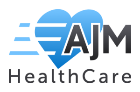 Mobility         Posture      Independence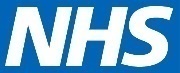 Referral FormPatient’s equal access formWhy we need you to complete this formWe have a legal duty to ensure that patients accessing our services are treated fairly. Please complete this form to help us comply with our duty.This form can be completed on paper or electronically, (check boxes can be clicked with the mouse ). Do not change the format or structure of this form, corrupted forms will be rejected.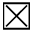 Instructions how to send this form are at the end of the document.A delay in the processing of your referral may occur if you do not complete all the sections on this page:Please ensure all fields are completed. Referrals received with insufficient information will be returned and may lead to a delay in the referral being processedPlease note:This form can be completed by anyone wishing to refer to the Specialist Wheelchair ServiceDate of referral received (for wait listing purposes) will only be sent when all essential information has been receivedEquipment will only be provided for individuals who meet the eligibility criteria for provisionReferrals are waitlisted in accordance with the category of equipment requiredIt’s the responsibility of every user who sends a fax to ensure they are sending it to the correct number and we advise that you contact the service to ensure receipt of the referral.  The service will not accept any liability if we have not received the referralIf you have any queries completing this form please call 0808 164 2040Personal Details:Personal Details:Title: Mr / Mrs / Ms / Miss / Mstr / OtherGender:Surname:First Name:Date of Birth:NHS No:Home Address:Home Address:Post Code:Home telephone:Mobile:Preferred method of contact:Email Address: GP Name:Practice:Practice:Address: Address: Address: Post Code:Telephone No:Telephone No:Is the Service User under Continuing Healthcare? Yes  No Additional Information relating to Continuing Healthcare?Additional Information relating to Continuing Healthcare?Additional Information relating to Continuing Healthcare?Next of Kin:Next of Kin:Next of Kin:Nominated Contact Person:Nominated Contact Person:Nominated Contact Person:Nominated Contact Person:Relationship:Relationship:Relationship:Relationship:Relationship:Relationship:Relationship:Telephone no:Telephone no:Telephone no:Telephone no:Telephone no:Telephone no:Telephone no:Power of Attorney: Power of Attorney: Power of Attorney: Power of Attorney: Power of Attorney: Power of Attorney: Power of Attorney:  N/A  EPA LPA (Finance/ Property) LPA (Finance/ Property) LPA (Finance/ Property) LPA (Health/Welfare) LPA (Health/Welfare)Details:Details:Details:Details:Details:Details:Details:Children’s Referral Only:Children’s Referral Only:Children’s Referral Only:Children’s Referral Only:Children’s Referral Only:Children’s Referral Only:Children’s Referral Only:Primary Carer:Primary Carer:Primary Carer:Primary Carer:Primary Carer:Primary Carer:Primary Carer:Person with Parental Responsibility:Person with Parental Responsibility:Person with Parental Responsibility:Person with Parental Responsibility:Person with Parental Responsibility:Person with Parental Responsibility:Person with Parental Responsibility:Is this child subject to safeguarding plan?  Is this child subject to safeguarding plan?  Is this child subject to safeguarding plan?  Is this child subject to safeguarding plan?   Yes  Yes  NoEthnicity Please indicate your ethnic background by ticking. (or clicking ) one box below This helps to identify earlier treatment for certain illness such as diabetes or high blood pressure, which may affect some patients more than others.Ethnicity Please indicate your ethnic background by ticking. (or clicking ) one box below This helps to identify earlier treatment for certain illness such as diabetes or high blood pressure, which may affect some patients more than others.White British (English / Scottish / Welsh)  Irish  Other White BackgroundPlease specify Mixed White and Black Caribbean  White and Black African  White and Asian  Other Mixed Background Please specify Black or Black British Caribbean  African  Other Black Background. Please specify Asian or Asian British Indian  Pakistani  Bangladeshi  Other Asian BackgroundPlease specifyOther Ethnic Groups Chinese  Any other ethnic groupPlease specify  Not stated Not known  Declined to disclose (refused)Do you speak English?  Yes NoDo you need a qualified interpreter? Yes NoIf yes, please indicate which language: If yes, please indicate which language: If yes, please indicate which language: What is your preferred language?What is your preferred language?What is your preferred language?Medical Conditions / diagnosis (including mental health):Medical Conditions / diagnosis (including mental health):Medication:Medication:Height (estimate)Weight (estimate)Reason for referral / re-referral:Reason for referral / re-referral:All wheelchair and seating clinics are held at the Wheelchair Service premises.Limited resources are available to provide transportAll wheelchair and seating clinics are held at the Wheelchair Service premises.Limited resources are available to provide transportAll wheelchair and seating clinics are held at the Wheelchair Service premises.Limited resources are available to provide transportIs the person is medically unfit to travel? Yes NoIf yes, explain why: If yes, explain why: If yes, explain why: Is the person dependent on use of supplementary oxygen? Yes NoWheelchair RequirementWheelchair RequirementWheelchair RequirementWheelchair RequirementWheelchair RequirementWheelchair RequirementWheelchair RequirementWheelchair RequirementWheelchair RequirementWheelchair RequirementWheelchair RequirementWheelchair RequirementWheelchair RequirementDoes the person have a wheelchair?Does the person have a wheelchair?Does the person have a wheelchair?Does the person have a wheelchair?Does the person have a wheelchair?Does the person have a wheelchair?Does the person have a wheelchair? Yes Yes Yes Yes Yes NoIf yes, who supplied it? If yes, who supplied it? If yes, who supplied it? If yes, who supplied it? If yes, who supplied it? If yes, who supplied it? If yes, who supplied it? If yes, who supplied it? If yes, who supplied it? If yes, who supplied it? If yes, who supplied it? If yes, who supplied it? If yes, who supplied it? What type of wheelchair would you like to be assessed for?What type of wheelchair would you like to be assessed for?What type of wheelchair would you like to be assessed for?What type of wheelchair would you like to be assessed for?What type of wheelchair would you like to be assessed for?What type of wheelchair would you like to be assessed for?What type of wheelchair would you like to be assessed for?What type of wheelchair would you like to be assessed for?What type of wheelchair would you like to be assessed for?What type of wheelchair would you like to be assessed for?What type of wheelchair would you like to be assessed for?What type of wheelchair would you like to be assessed for?What type of wheelchair would you like to be assessed for? Self-propel (push by yourself) Self-propel (push by yourself) Self-propel (push by yourself) Self-propel (push by yourself) Self-propel (push by yourself) Self-propel (push by yourself) Self-propel (push by yourself) Self-propel (push by yourself) Self-propel (push by yourself) Self-propel (push by yourself) Self-propel (push by yourself) Self-propel (push by yourself) Attendant propelled (pushed by someone else)            Please state by whom: Attendant propelled (pushed by someone else)            Please state by whom: Attendant propelled (pushed by someone else)            Please state by whom: Attendant propelled (pushed by someone else)            Please state by whom: Attendant propelled (pushed by someone else)            Please state by whom: Attendant propelled (pushed by someone else)            Please state by whom: Attendant propelled (pushed by someone else)            Please state by whom: Attendant propelled (pushed by someone else)            Please state by whom: Attendant propelled (pushed by someone else)            Please state by whom: Attendant propelled (pushed by someone else)            Please state by whom: Attendant propelled (pushed by someone else)            Please state by whom: Attendant propelled (pushed by someone else)            Please state by whom: Buggy (for children aged 30 months – 5 years) Buggy (for children aged 30 months – 5 years) Buggy (for children aged 30 months – 5 years) Buggy (for children aged 30 months – 5 years) Buggy (for children aged 30 months – 5 years) Buggy (for children aged 30 months – 5 years) Buggy (for children aged 30 months – 5 years) Buggy (for children aged 30 months – 5 years) Buggy (for children aged 30 months – 5 years) Buggy (for children aged 30 months – 5 years) Buggy (for children aged 30 months – 5 years) Buggy (for children aged 30 months – 5 years) Power wheelchair (powered wheelchairs are not provided for outdoor use only) Power wheelchair (powered wheelchairs are not provided for outdoor use only) Power wheelchair (powered wheelchairs are not provided for outdoor use only) Power wheelchair (powered wheelchairs are not provided for outdoor use only) Power wheelchair (powered wheelchairs are not provided for outdoor use only) Power wheelchair (powered wheelchairs are not provided for outdoor use only) Power wheelchair (powered wheelchairs are not provided for outdoor use only) Power wheelchair (powered wheelchairs are not provided for outdoor use only) Power wheelchair (powered wheelchairs are not provided for outdoor use only) Power wheelchair (powered wheelchairs are not provided for outdoor use only) Power wheelchair (powered wheelchairs are not provided for outdoor use only) Power wheelchair (powered wheelchairs are not provided for outdoor use only)Where will the wheelchair be used?Where will the wheelchair be used?Where will the wheelchair be used?Where will the wheelchair be used?Where will the wheelchair be used?Where will the wheelchair be used?Where will the wheelchair be used? Indoors Indoors Indoors Indoors Outdoors Outdoors(tick as many that apply)           (tick as many that apply)           (tick as many that apply)           (tick as many that apply)           (tick as many that apply)           (tick as many that apply)           (tick as many that apply)           (tick as many that apply)           (tick as many that apply)           (tick as many that apply)           (tick as many that apply)           (tick as many that apply)           (tick as many that apply)           How often will the wheelchair be used? How often will the wheelchair be used? How often will the wheelchair be used? How often will the wheelchair be used? How often will the wheelchair be used? How often will the wheelchair be used? How often will the wheelchair be used? How often will the wheelchair be used? How often will the wheelchair be used? How often will the wheelchair be used? How often will the wheelchair be used? How often will the wheelchair be used? How often will the wheelchair be used?  1 day a week or less 1 day a week or less 1 day a week or less 1 day a week or less Regularly throughout the week Regularly throughout the week Regularly throughout the week Regularly throughout the week Regularly throughout the week Regularly throughout the week Regularly throughout the week Regularly throughout the week DailyWill the wheelchair be required for:Will the wheelchair be required for:Will the wheelchair be required for:Will the wheelchair be required for:Will the wheelchair be required for: Less than 6 months Less than 6 months Less than 6 months Less than 6 months Less than 6 months More than 6 months More than 6 months More than 6 monthsHow does the person move about (state aides used, number of people required, distance)How does the person move about (state aides used, number of people required, distance)How does the person move about (state aides used, number of people required, distance)How does the person move about (state aides used, number of people required, distance)How does the person move about (state aides used, number of people required, distance)How does the person move about (state aides used, number of people required, distance)How does the person move about (state aides used, number of people required, distance)How does the person move about (state aides used, number of people required, distance)How does the person move about (state aides used, number of people required, distance)How does the person move about (state aides used, number of people required, distance)How does the person move about (state aides used, number of people required, distance)How does the person move about (state aides used, number of people required, distance)How does the person move about (state aides used, number of people required, distance)Indoors:Outdoors:Indoors:Outdoors:Indoors:Outdoors:Indoors:Outdoors:Indoors:Outdoors:Indoors:Outdoors:Indoors:Outdoors:Indoors:Outdoors:Indoors:Outdoors:Indoors:Outdoors:Indoors:Outdoors:Indoors:Outdoors:Indoors:Outdoors:How does the person get in and out of an arm chair?How does the person get in and out of an arm chair?How does the person get in and out of an arm chair?How does the person get in and out of an arm chair?How does the person get in and out of an arm chair?How does the person get in and out of an arm chair?How does the person get in and out of an arm chair?How does the person get in and out of an arm chair?How does the person get in and out of an arm chair?How does the person get in and out of an arm chair?How does the person get in and out of an arm chair?How does the person get in and out of an arm chair?How does the person get in and out of an arm chair? On own On own On own With assistance of one With assistance of one With assistance of one With assistance of one With assistance of one With assistance of one With assistance of two With assistance of two With assistance of two With assistance of two Transfer board / rotor stand Transfer board / rotor stand Transfer board / rotor stand Hoisted/unable Hoisted/unable Hoisted/unable Hoisted/unable Hoisted/unable Hoisted/unable Other: Other: Other: Other:Does the person have help at home?Does the person have help at home?Does the person have help at home?Does the person have help at home?Does the person have help at home?Does the person have help at home?Does the person have help at home?Does the person have help at home?Does the person have help at home?Does the person have help at home?Does the person have help at home?Does the person have help at home?Does the person have help at home?Lives alone, independentlyLives alone, independentlyLives alone, independentlyLives alone, independentlyLives alone, carer assistanceLives alone, carer assistanceLives alone, carer assistanceLives alone, carer assistanceLives alone, carer assistanceLives with familyLives with familyLives with familyLives with familyLives with family, plus carer assistanceLives with family, plus carer assistanceLives with family, plus carer assistanceLives with family, plus carer assistanceLives with family, plus carer assistanceThis section is compulsory for Health Professionals to completeNon - professionals please complete to your best abilityThis section is compulsory for Health Professionals to completeNon - professionals please complete to your best abilityThis section is compulsory for Health Professionals to completeNon - professionals please complete to your best abilityThis section is compulsory for Health Professionals to completeNon - professionals please complete to your best abilityThis section is compulsory for Health Professionals to completeNon - professionals please complete to your best abilityThis section is compulsory for Health Professionals to completeNon - professionals please complete to your best abilityThis section is compulsory for Health Professionals to completeNon - professionals please complete to your best abilityThis section is compulsory for Health Professionals to completeNon - professionals please complete to your best abilityThis section is compulsory for Health Professionals to completeNon - professionals please complete to your best abilityThis section is compulsory for Health Professionals to completeNon - professionals please complete to your best abilityThis section is compulsory for Health Professionals to completeNon - professionals please complete to your best abilityThis section is compulsory for Health Professionals to completeNon - professionals please complete to your best abilityThis section is compulsory for Health Professionals to completeNon - professionals please complete to your best abilityIs the wheelchair essential for discharge?Is the wheelchair essential for discharge?Is the wheelchair essential for discharge?Is the wheelchair essential for discharge? N/A N/A N/A No  Yes Discharge date: Yes Discharge date: Yes Discharge date: Yes Discharge date: Yes Discharge date:(Essential for discharge is where provision will enable the person to be independent of carers)(Essential for discharge is where provision will enable the person to be independent of carers)(Essential for discharge is where provision will enable the person to be independent of carers)(Essential for discharge is where provision will enable the person to be independent of carers)(Essential for discharge is where provision will enable the person to be independent of carers)(Essential for discharge is where provision will enable the person to be independent of carers)(Essential for discharge is where provision will enable the person to be independent of carers)(Essential for discharge is where provision will enable the person to be independent of carers)(Essential for discharge is where provision will enable the person to be independent of carers)(Essential for discharge is where provision will enable the person to be independent of carers)(Essential for discharge is where provision will enable the person to be independent of carers)(Essential for discharge is where provision will enable the person to be independent of carers)(Essential for discharge is where provision will enable the person to be independent of carers)Is condition:Is condition: Stable Stable Deteriorating Deteriorating Deteriorating Deteriorating Deteriorating Deteriorating Rapidly deteriorating Rapidly deteriorating Rapidly deterioratingAllergies:                       No       Yes details: Allergies:                       No       Yes details: Allergies:                       No       Yes details: Allergies:                       No       Yes details: Allergies:                       No       Yes details: Allergies:                       No       Yes details: Allergies:                       No       Yes details: Allergies:                       No       Yes details: Allergies:                       No       Yes details: Allergies:                       No       Yes details: Allergies:                       No       Yes details: Allergies:                       No       Yes details: Allergies:                       No       Yes details: Cognition: Cognition: Cognition: Cognition: Cognition: Cognition: Cognition: Cognition: Cognition: Cognition: Cognition: Cognition: Cognition: Vision: Vision: Vision: Vision: Vision: Vision: Vision: Vision: Vision: Vision: Vision: Vision: Vision: Surgery (past/planned): Surgery (past/planned): Surgery (past/planned): Surgery (past/planned): Surgery (past/planned): Surgery (past/planned): Surgery (past/planned): Surgery (past/planned): Surgery (past/planned): Surgery (past/planned): Surgery (past/planned): Surgery (past/planned): Surgery (past/planned): History of falls: History of falls: History of falls: History of falls: History of falls: History of falls: History of falls: History of falls: History of falls: History of falls: History of falls: History of falls: History of falls: Pressure area (grade/location): Pressure area (grade/location): Pressure area (grade/location): Pressure area (grade/location): Pressure area (grade/location): Pressure area (grade/location): Pressure area (grade/location): Pressure area (grade/location): Pressure area (grade/location): Pressure area (grade/location): Pressure area (grade/location): Pressure area (grade/location): Pressure area (grade/location): Sitting balance:Sitting balance: Independent Independent Short periods Short periods Short periods Short periods Short periods Short periods With assistance of  With assistance of  With assistance of Posture:Posture:Posture:Posture:Posture:Posture:Posture:Posture:Posture:Posture:Posture:Posture:Posture:Pelvis: Neutral Neutral Oblique Oblique Rotated Rotated Rotated Rotated Anterior Tilt Anterior Tilt Anterior Tilt Posterior TiltSpine: NAD NAD Kyphosis Kyphosis Scoliosis Scoliosis Scoliosis Scoliosis Lordosis Lordosis Lordosis LeaningTrunk: NAD NAD High Tone High Tone Low Tone Low Tone Low Tone Low Tone Variable Variable Variable Fixed DeformitiesU/Limbs: NAD NAD High Tone High Tone Low Tone Low Tone Low Tone Low Tone Variable Variable Variable Fixed DeformitiesL/Limbs: NAD NAD High Tone High Tone Low Tone Low Tone Low Tone Low Tone Variable Variable Variable Fixed DeformitiesDoes this person have complex seating needs:Does this person have complex seating needs:Does this person have complex seating needs:Does this person have complex seating needs:Does this person have complex seating needs:Does this person have complex seating needs:Does this person have complex seating needs:Does this person have complex seating needs:Does this person have complex seating needs: Yes Yes Yes NoDoes this person see any other health professionals? If so please provide contact details:Does this person see any other health professionals? If so please provide contact details:Does this person see any other health professionals? If so please provide contact details:Does this person see any other health professionals? If so please provide contact details:Does this person see any other health professionals? If so please provide contact details:Does this person see any other health professionals? If so please provide contact details:Does this person see any other health professionals? If so please provide contact details:Does this person see any other health professionals? If so please provide contact details:Does this person see any other health professionals? If so please provide contact details:Does this person see any other health professionals? If so please provide contact details:Does this person see any other health professionals? If so please provide contact details:Does this person see any other health professionals? If so please provide contact details:Does this person see any other health professionals? If so please provide contact details:DisciplineDisciplineDisciplineDisciplineDisciplineDisciplineOrganisationOrganisationOrganisationOrganisationOrganisationContact DetailsContact DetailsConsultant:Consultant:Consultant:Consultant:Consultant:Consultant:Occupational Therapy:Occupational Therapy:Occupational Therapy:Occupational Therapy:Occupational Therapy:Occupational Therapy:Physiotherapy:Physiotherapy:Physiotherapy:Physiotherapy:Physiotherapy:Physiotherapy:Social Work:Social Work:Social Work:Social Work:Social Work:Social Work:Other:Other:Other:Other:Other:Other:Any other alerts (behaviour, substance use, MRSA, etc)? Any other alerts (behaviour, substance use, MRSA, etc)? Any other alerts (behaviour, substance use, MRSA, etc)? Any other alerts (behaviour, substance use, MRSA, etc)? Any other alerts (behaviour, substance use, MRSA, etc)? Any other alerts (behaviour, substance use, MRSA, etc)? Any other alerts (behaviour, substance use, MRSA, etc)? Any other alerts (behaviour, substance use, MRSA, etc)? Any other alerts (behaviour, substance use, MRSA, etc)? Any other alerts (behaviour, substance use, MRSA, etc)? Any other alerts (behaviour, substance use, MRSA, etc)? Any other alerts (behaviour, substance use, MRSA, etc)? Any other alerts (behaviour, substance use, MRSA, etc)? Referrer detailsReferrer details The service user is aware this referral is being made The service user is aware this referral is being made I have completed this referral form truthfully and accurately I have completed this referral form truthfully and accurately If possible, I would like to be invited to the wheelchair and seating assessment If possible, I would like to be invited to the wheelchair and seating assessmentSigned: (not required for electronic submission by GP)Date:Signed: (not required for electronic submission by GP)Date:Name: Relationship: AddressPost Code: PhoneFax: Email:Email:Please return this form to:AJM HealthcareUnit 3, Abbey Road Industrial ParkCommercial WayPark RoyalLondon NW10 7XFTel: 0808 164 2040Fax: 0808 133 0138Email: ajm.healthcare@nhs.net*Note if you are not sending from an NHS.net account, please use a secure encrypted email service such as Egress (www.egress.com).